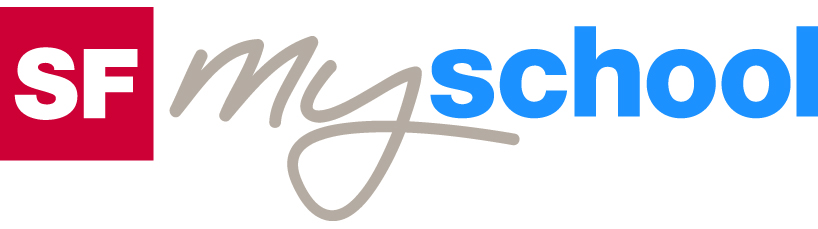 Arbeitsblatt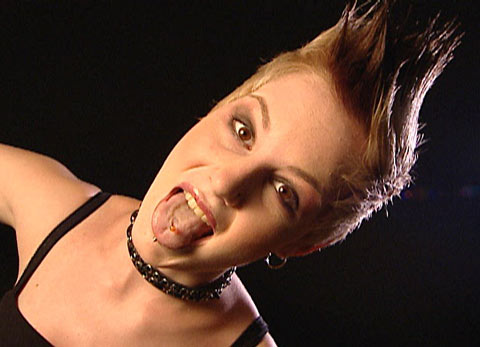 Kulturelle Eigenheiten:Kulturelle Eigenheiten:Kulturelle Eigenheiten:Kulturelle Eigenheiten:Kulturelle Eigenheiten:Haare (6)14:15 MinutenHaare (6)14:15 MinutenHaare (6)14:15 MinutenHaare (6)14:15 MinutenHaare (6)14:15 Minuten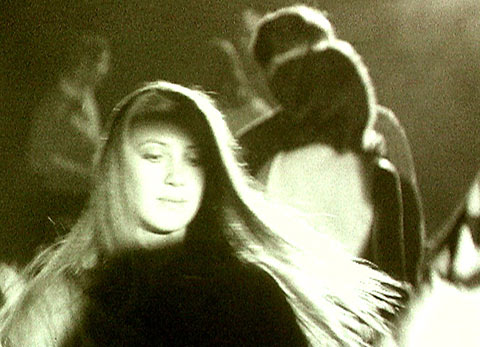 Wie viele Coiffeurgeschäfte gibt es in der Schweiz? In welcher Zeit trugen die Frauen ihre Haare unter einer Haube?Was bedeuteten die langen Haare der Hippies in den Sechzigerjahren?Was schreibt man Leuten mit weissen Haaren zu?Was bedeutet das Verstecken der Haare bei den Nonnen?Wie wichtig ist Dir Deine Frisur?Welche Frisuren gefallen Dir am besten?Stören Dich Haare am Körper?Wie viele Coiffeurgeschäfte gibt es in der Schweiz? In welcher Zeit trugen die Frauen ihre Haare unter einer Haube?Was bedeuteten die langen Haare der Hippies in den Sechzigerjahren?Was schreibt man Leuten mit weissen Haaren zu?Was bedeutet das Verstecken der Haare bei den Nonnen?Wie wichtig ist Dir Deine Frisur?Welche Frisuren gefallen Dir am besten?Stören Dich Haare am Körper?Wie viele Coiffeurgeschäfte gibt es in der Schweiz? In welcher Zeit trugen die Frauen ihre Haare unter einer Haube?Was bedeuteten die langen Haare der Hippies in den Sechzigerjahren?Was schreibt man Leuten mit weissen Haaren zu?Was bedeutet das Verstecken der Haare bei den Nonnen?Wie wichtig ist Dir Deine Frisur?Welche Frisuren gefallen Dir am besten?Stören Dich Haare am Körper?Wie viele Coiffeurgeschäfte gibt es in der Schweiz? In welcher Zeit trugen die Frauen ihre Haare unter einer Haube?Was bedeuteten die langen Haare der Hippies in den Sechzigerjahren?Was schreibt man Leuten mit weissen Haaren zu?Was bedeutet das Verstecken der Haare bei den Nonnen?Wie wichtig ist Dir Deine Frisur?Welche Frisuren gefallen Dir am besten?Stören Dich Haare am Körper?Wie viele Coiffeurgeschäfte gibt es in der Schweiz? In welcher Zeit trugen die Frauen ihre Haare unter einer Haube?Was bedeuteten die langen Haare der Hippies in den Sechzigerjahren?Was schreibt man Leuten mit weissen Haaren zu?Was bedeutet das Verstecken der Haare bei den Nonnen?Wie wichtig ist Dir Deine Frisur?Welche Frisuren gefallen Dir am besten?Stören Dich Haare am Körper?Wie viele Coiffeurgeschäfte gibt es in der Schweiz? In welcher Zeit trugen die Frauen ihre Haare unter einer Haube?Was bedeuteten die langen Haare der Hippies in den Sechzigerjahren?Was schreibt man Leuten mit weissen Haaren zu?Was bedeutet das Verstecken der Haare bei den Nonnen?Wie wichtig ist Dir Deine Frisur?Welche Frisuren gefallen Dir am besten?Stören Dich Haare am Körper?Wie viele Coiffeurgeschäfte gibt es in der Schweiz? In welcher Zeit trugen die Frauen ihre Haare unter einer Haube?Was bedeuteten die langen Haare der Hippies in den Sechzigerjahren?Was schreibt man Leuten mit weissen Haaren zu?Was bedeutet das Verstecken der Haare bei den Nonnen?Wie wichtig ist Dir Deine Frisur?Welche Frisuren gefallen Dir am besten?Stören Dich Haare am Körper?Wie viele Coiffeurgeschäfte gibt es in der Schweiz? In welcher Zeit trugen die Frauen ihre Haare unter einer Haube?Was bedeuteten die langen Haare der Hippies in den Sechzigerjahren?Was schreibt man Leuten mit weissen Haaren zu?Was bedeutet das Verstecken der Haare bei den Nonnen?Wie wichtig ist Dir Deine Frisur?Welche Frisuren gefallen Dir am besten?Stören Dich Haare am Körper?Wie viele Coiffeurgeschäfte gibt es in der Schweiz? In welcher Zeit trugen die Frauen ihre Haare unter einer Haube?Was bedeuteten die langen Haare der Hippies in den Sechzigerjahren?Was schreibt man Leuten mit weissen Haaren zu?Was bedeutet das Verstecken der Haare bei den Nonnen?Wie wichtig ist Dir Deine Frisur?Welche Frisuren gefallen Dir am besten?Stören Dich Haare am Körper?Wie viele Coiffeurgeschäfte gibt es in der Schweiz? In welcher Zeit trugen die Frauen ihre Haare unter einer Haube?Was bedeuteten die langen Haare der Hippies in den Sechzigerjahren?Was schreibt man Leuten mit weissen Haaren zu?Was bedeutet das Verstecken der Haare bei den Nonnen?Wie wichtig ist Dir Deine Frisur?Welche Frisuren gefallen Dir am besten?Stören Dich Haare am Körper?Wie viele Coiffeurgeschäfte gibt es in der Schweiz? In welcher Zeit trugen die Frauen ihre Haare unter einer Haube?Was bedeuteten die langen Haare der Hippies in den Sechzigerjahren?Was schreibt man Leuten mit weissen Haaren zu?Was bedeutet das Verstecken der Haare bei den Nonnen?Wie wichtig ist Dir Deine Frisur?Welche Frisuren gefallen Dir am besten?Stören Dich Haare am Körper?Wie viele Coiffeurgeschäfte gibt es in der Schweiz? In welcher Zeit trugen die Frauen ihre Haare unter einer Haube?Was bedeuteten die langen Haare der Hippies in den Sechzigerjahren?Was schreibt man Leuten mit weissen Haaren zu?Was bedeutet das Verstecken der Haare bei den Nonnen?Wie wichtig ist Dir Deine Frisur?Welche Frisuren gefallen Dir am besten?Stören Dich Haare am Körper?Wie viele Coiffeurgeschäfte gibt es in der Schweiz? In welcher Zeit trugen die Frauen ihre Haare unter einer Haube?Was bedeuteten die langen Haare der Hippies in den Sechzigerjahren?Was schreibt man Leuten mit weissen Haaren zu?Was bedeutet das Verstecken der Haare bei den Nonnen?Wie wichtig ist Dir Deine Frisur?Welche Frisuren gefallen Dir am besten?Stören Dich Haare am Körper?Wie viele Coiffeurgeschäfte gibt es in der Schweiz? In welcher Zeit trugen die Frauen ihre Haare unter einer Haube?Was bedeuteten die langen Haare der Hippies in den Sechzigerjahren?Was schreibt man Leuten mit weissen Haaren zu?Was bedeutet das Verstecken der Haare bei den Nonnen?Wie wichtig ist Dir Deine Frisur?Welche Frisuren gefallen Dir am besten?Stören Dich Haare am Körper?Wie viele Coiffeurgeschäfte gibt es in der Schweiz? In welcher Zeit trugen die Frauen ihre Haare unter einer Haube?Was bedeuteten die langen Haare der Hippies in den Sechzigerjahren?Was schreibt man Leuten mit weissen Haaren zu?Was bedeutet das Verstecken der Haare bei den Nonnen?Wie wichtig ist Dir Deine Frisur?Welche Frisuren gefallen Dir am besten?Stören Dich Haare am Körper?Wie viele Coiffeurgeschäfte gibt es in der Schweiz? In welcher Zeit trugen die Frauen ihre Haare unter einer Haube?Was bedeuteten die langen Haare der Hippies in den Sechzigerjahren?Was schreibt man Leuten mit weissen Haaren zu?Was bedeutet das Verstecken der Haare bei den Nonnen?Wie wichtig ist Dir Deine Frisur?Welche Frisuren gefallen Dir am besten?Stören Dich Haare am Körper?Wie viele Coiffeurgeschäfte gibt es in der Schweiz? In welcher Zeit trugen die Frauen ihre Haare unter einer Haube?Was bedeuteten die langen Haare der Hippies in den Sechzigerjahren?Was schreibt man Leuten mit weissen Haaren zu?Was bedeutet das Verstecken der Haare bei den Nonnen?Wie wichtig ist Dir Deine Frisur?Welche Frisuren gefallen Dir am besten?Stören Dich Haare am Körper?Wie viele Coiffeurgeschäfte gibt es in der Schweiz? In welcher Zeit trugen die Frauen ihre Haare unter einer Haube?Was bedeuteten die langen Haare der Hippies in den Sechzigerjahren?Was schreibt man Leuten mit weissen Haaren zu?Was bedeutet das Verstecken der Haare bei den Nonnen?Wie wichtig ist Dir Deine Frisur?Welche Frisuren gefallen Dir am besten?Stören Dich Haare am Körper?Wie viele Coiffeurgeschäfte gibt es in der Schweiz? In welcher Zeit trugen die Frauen ihre Haare unter einer Haube?Was bedeuteten die langen Haare der Hippies in den Sechzigerjahren?Was schreibt man Leuten mit weissen Haaren zu?Was bedeutet das Verstecken der Haare bei den Nonnen?Wie wichtig ist Dir Deine Frisur?Welche Frisuren gefallen Dir am besten?Stören Dich Haare am Körper?Wie viele Coiffeurgeschäfte gibt es in der Schweiz? In welcher Zeit trugen die Frauen ihre Haare unter einer Haube?Was bedeuteten die langen Haare der Hippies in den Sechzigerjahren?Was schreibt man Leuten mit weissen Haaren zu?Was bedeutet das Verstecken der Haare bei den Nonnen?Wie wichtig ist Dir Deine Frisur?Welche Frisuren gefallen Dir am besten?Stören Dich Haare am Körper?Wie viele Coiffeurgeschäfte gibt es in der Schweiz? In welcher Zeit trugen die Frauen ihre Haare unter einer Haube?Was bedeuteten die langen Haare der Hippies in den Sechzigerjahren?Was schreibt man Leuten mit weissen Haaren zu?Was bedeutet das Verstecken der Haare bei den Nonnen?Wie wichtig ist Dir Deine Frisur?Welche Frisuren gefallen Dir am besten?Stören Dich Haare am Körper?Wie viele Coiffeurgeschäfte gibt es in der Schweiz? In welcher Zeit trugen die Frauen ihre Haare unter einer Haube?Was bedeuteten die langen Haare der Hippies in den Sechzigerjahren?Was schreibt man Leuten mit weissen Haaren zu?Was bedeutet das Verstecken der Haare bei den Nonnen?Wie wichtig ist Dir Deine Frisur?Welche Frisuren gefallen Dir am besten?Stören Dich Haare am Körper?Wie viele Coiffeurgeschäfte gibt es in der Schweiz? In welcher Zeit trugen die Frauen ihre Haare unter einer Haube?Was bedeuteten die langen Haare der Hippies in den Sechzigerjahren?Was schreibt man Leuten mit weissen Haaren zu?Was bedeutet das Verstecken der Haare bei den Nonnen?Wie wichtig ist Dir Deine Frisur?Welche Frisuren gefallen Dir am besten?Stören Dich Haare am Körper?Wie viele Coiffeurgeschäfte gibt es in der Schweiz? In welcher Zeit trugen die Frauen ihre Haare unter einer Haube?Was bedeuteten die langen Haare der Hippies in den Sechzigerjahren?Was schreibt man Leuten mit weissen Haaren zu?Was bedeutet das Verstecken der Haare bei den Nonnen?Wie wichtig ist Dir Deine Frisur?Welche Frisuren gefallen Dir am besten?Stören Dich Haare am Körper?Wie viele Coiffeurgeschäfte gibt es in der Schweiz? In welcher Zeit trugen die Frauen ihre Haare unter einer Haube?Was bedeuteten die langen Haare der Hippies in den Sechzigerjahren?Was schreibt man Leuten mit weissen Haaren zu?Was bedeutet das Verstecken der Haare bei den Nonnen?Wie wichtig ist Dir Deine Frisur?Welche Frisuren gefallen Dir am besten?Stören Dich Haare am Körper?Wie viele Coiffeurgeschäfte gibt es in der Schweiz? In welcher Zeit trugen die Frauen ihre Haare unter einer Haube?Was bedeuteten die langen Haare der Hippies in den Sechzigerjahren?Was schreibt man Leuten mit weissen Haaren zu?Was bedeutet das Verstecken der Haare bei den Nonnen?Wie wichtig ist Dir Deine Frisur?Welche Frisuren gefallen Dir am besten?Stören Dich Haare am Körper?Wie viele Coiffeurgeschäfte gibt es in der Schweiz? In welcher Zeit trugen die Frauen ihre Haare unter einer Haube?Was bedeuteten die langen Haare der Hippies in den Sechzigerjahren?Was schreibt man Leuten mit weissen Haaren zu?Was bedeutet das Verstecken der Haare bei den Nonnen?Wie wichtig ist Dir Deine Frisur?Welche Frisuren gefallen Dir am besten?Stören Dich Haare am Körper?Wie viele Coiffeurgeschäfte gibt es in der Schweiz? In welcher Zeit trugen die Frauen ihre Haare unter einer Haube?Was bedeuteten die langen Haare der Hippies in den Sechzigerjahren?Was schreibt man Leuten mit weissen Haaren zu?Was bedeutet das Verstecken der Haare bei den Nonnen?Wie wichtig ist Dir Deine Frisur?Welche Frisuren gefallen Dir am besten?Stören Dich Haare am Körper?Wie viele Coiffeurgeschäfte gibt es in der Schweiz? In welcher Zeit trugen die Frauen ihre Haare unter einer Haube?Was bedeuteten die langen Haare der Hippies in den Sechzigerjahren?Was schreibt man Leuten mit weissen Haaren zu?Was bedeutet das Verstecken der Haare bei den Nonnen?Wie wichtig ist Dir Deine Frisur?Welche Frisuren gefallen Dir am besten?Stören Dich Haare am Körper?Wie viele Coiffeurgeschäfte gibt es in der Schweiz? In welcher Zeit trugen die Frauen ihre Haare unter einer Haube?Was bedeuteten die langen Haare der Hippies in den Sechzigerjahren?Was schreibt man Leuten mit weissen Haaren zu?Was bedeutet das Verstecken der Haare bei den Nonnen?Wie wichtig ist Dir Deine Frisur?Welche Frisuren gefallen Dir am besten?Stören Dich Haare am Körper?Wie viele Coiffeurgeschäfte gibt es in der Schweiz? In welcher Zeit trugen die Frauen ihre Haare unter einer Haube?Was bedeuteten die langen Haare der Hippies in den Sechzigerjahren?Was schreibt man Leuten mit weissen Haaren zu?Was bedeutet das Verstecken der Haare bei den Nonnen?Wie wichtig ist Dir Deine Frisur?Welche Frisuren gefallen Dir am besten?Stören Dich Haare am Körper?Wie viele Coiffeurgeschäfte gibt es in der Schweiz? In welcher Zeit trugen die Frauen ihre Haare unter einer Haube?Was bedeuteten die langen Haare der Hippies in den Sechzigerjahren?Was schreibt man Leuten mit weissen Haaren zu?Was bedeutet das Verstecken der Haare bei den Nonnen?Wie wichtig ist Dir Deine Frisur?Welche Frisuren gefallen Dir am besten?Stören Dich Haare am Körper?Wie viele Coiffeurgeschäfte gibt es in der Schweiz? In welcher Zeit trugen die Frauen ihre Haare unter einer Haube?Was bedeuteten die langen Haare der Hippies in den Sechzigerjahren?Was schreibt man Leuten mit weissen Haaren zu?Was bedeutet das Verstecken der Haare bei den Nonnen?Wie wichtig ist Dir Deine Frisur?Welche Frisuren gefallen Dir am besten?Stören Dich Haare am Körper?Wie viele Coiffeurgeschäfte gibt es in der Schweiz? In welcher Zeit trugen die Frauen ihre Haare unter einer Haube?Was bedeuteten die langen Haare der Hippies in den Sechzigerjahren?Was schreibt man Leuten mit weissen Haaren zu?Was bedeutet das Verstecken der Haare bei den Nonnen?Wie wichtig ist Dir Deine Frisur?Welche Frisuren gefallen Dir am besten?Stören Dich Haare am Körper?Wie viele Coiffeurgeschäfte gibt es in der Schweiz? In welcher Zeit trugen die Frauen ihre Haare unter einer Haube?Was bedeuteten die langen Haare der Hippies in den Sechzigerjahren?Was schreibt man Leuten mit weissen Haaren zu?Was bedeutet das Verstecken der Haare bei den Nonnen?Wie wichtig ist Dir Deine Frisur?Welche Frisuren gefallen Dir am besten?Stören Dich Haare am Körper?Wie viele Coiffeurgeschäfte gibt es in der Schweiz? In welcher Zeit trugen die Frauen ihre Haare unter einer Haube?Was bedeuteten die langen Haare der Hippies in den Sechzigerjahren?Was schreibt man Leuten mit weissen Haaren zu?Was bedeutet das Verstecken der Haare bei den Nonnen?Wie wichtig ist Dir Deine Frisur?Welche Frisuren gefallen Dir am besten?Stören Dich Haare am Körper?Wie viele Coiffeurgeschäfte gibt es in der Schweiz? In welcher Zeit trugen die Frauen ihre Haare unter einer Haube?Was bedeuteten die langen Haare der Hippies in den Sechzigerjahren?Was schreibt man Leuten mit weissen Haaren zu?Was bedeutet das Verstecken der Haare bei den Nonnen?Wie wichtig ist Dir Deine Frisur?Welche Frisuren gefallen Dir am besten?Stören Dich Haare am Körper?Wie viele Coiffeurgeschäfte gibt es in der Schweiz? In welcher Zeit trugen die Frauen ihre Haare unter einer Haube?Was bedeuteten die langen Haare der Hippies in den Sechzigerjahren?Was schreibt man Leuten mit weissen Haaren zu?Was bedeutet das Verstecken der Haare bei den Nonnen?Wie wichtig ist Dir Deine Frisur?Welche Frisuren gefallen Dir am besten?Stören Dich Haare am Körper?Wie viele Coiffeurgeschäfte gibt es in der Schweiz? In welcher Zeit trugen die Frauen ihre Haare unter einer Haube?Was bedeuteten die langen Haare der Hippies in den Sechzigerjahren?Was schreibt man Leuten mit weissen Haaren zu?Was bedeutet das Verstecken der Haare bei den Nonnen?Wie wichtig ist Dir Deine Frisur?Welche Frisuren gefallen Dir am besten?Stören Dich Haare am Körper?Wie viele Coiffeurgeschäfte gibt es in der Schweiz? In welcher Zeit trugen die Frauen ihre Haare unter einer Haube?Was bedeuteten die langen Haare der Hippies in den Sechzigerjahren?Was schreibt man Leuten mit weissen Haaren zu?Was bedeutet das Verstecken der Haare bei den Nonnen?Wie wichtig ist Dir Deine Frisur?Welche Frisuren gefallen Dir am besten?Stören Dich Haare am Körper?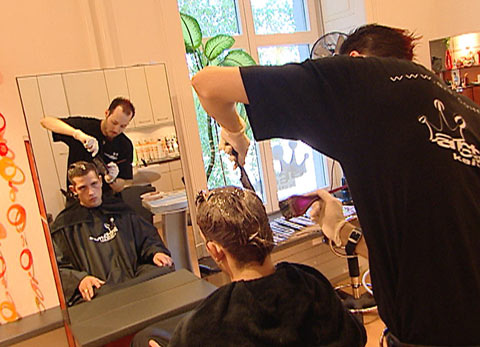 Wie viele Coiffeurgeschäfte gibt es in der Schweiz? In welcher Zeit trugen die Frauen ihre Haare unter einer Haube?Was bedeuteten die langen Haare der Hippies in den Sechzigerjahren?Was schreibt man Leuten mit weissen Haaren zu?Was bedeutet das Verstecken der Haare bei den Nonnen?Wie wichtig ist Dir Deine Frisur?Welche Frisuren gefallen Dir am besten?Stören Dich Haare am Körper?Wie viele Coiffeurgeschäfte gibt es in der Schweiz? In welcher Zeit trugen die Frauen ihre Haare unter einer Haube?Was bedeuteten die langen Haare der Hippies in den Sechzigerjahren?Was schreibt man Leuten mit weissen Haaren zu?Was bedeutet das Verstecken der Haare bei den Nonnen?Wie wichtig ist Dir Deine Frisur?Welche Frisuren gefallen Dir am besten?Stören Dich Haare am Körper?Wie viele Coiffeurgeschäfte gibt es in der Schweiz? In welcher Zeit trugen die Frauen ihre Haare unter einer Haube?Was bedeuteten die langen Haare der Hippies in den Sechzigerjahren?Was schreibt man Leuten mit weissen Haaren zu?Was bedeutet das Verstecken der Haare bei den Nonnen?Wie wichtig ist Dir Deine Frisur?Welche Frisuren gefallen Dir am besten?Stören Dich Haare am Körper?Wie viele Coiffeurgeschäfte gibt es in der Schweiz? In welcher Zeit trugen die Frauen ihre Haare unter einer Haube?Was bedeuteten die langen Haare der Hippies in den Sechzigerjahren?Was schreibt man Leuten mit weissen Haaren zu?Was bedeutet das Verstecken der Haare bei den Nonnen?Wie wichtig ist Dir Deine Frisur?Welche Frisuren gefallen Dir am besten?Stören Dich Haare am Körper?Wie viele Coiffeurgeschäfte gibt es in der Schweiz? In welcher Zeit trugen die Frauen ihre Haare unter einer Haube?Was bedeuteten die langen Haare der Hippies in den Sechzigerjahren?Was schreibt man Leuten mit weissen Haaren zu?Was bedeutet das Verstecken der Haare bei den Nonnen?Wie wichtig ist Dir Deine Frisur?Welche Frisuren gefallen Dir am besten?Stören Dich Haare am Körper?Wie viele Coiffeurgeschäfte gibt es in der Schweiz? In welcher Zeit trugen die Frauen ihre Haare unter einer Haube?Was bedeuteten die langen Haare der Hippies in den Sechzigerjahren?Was schreibt man Leuten mit weissen Haaren zu?Was bedeutet das Verstecken der Haare bei den Nonnen?Wie wichtig ist Dir Deine Frisur?Welche Frisuren gefallen Dir am besten?Stören Dich Haare am Körper?Wie viele Coiffeurgeschäfte gibt es in der Schweiz? In welcher Zeit trugen die Frauen ihre Haare unter einer Haube?Was bedeuteten die langen Haare der Hippies in den Sechzigerjahren?Was schreibt man Leuten mit weissen Haaren zu?Was bedeutet das Verstecken der Haare bei den Nonnen?Wie wichtig ist Dir Deine Frisur?Welche Frisuren gefallen Dir am besten?Stören Dich Haare am Körper?Wie viele Coiffeurgeschäfte gibt es in der Schweiz? In welcher Zeit trugen die Frauen ihre Haare unter einer Haube?Was bedeuteten die langen Haare der Hippies in den Sechzigerjahren?Was schreibt man Leuten mit weissen Haaren zu?Was bedeutet das Verstecken der Haare bei den Nonnen?Wie wichtig ist Dir Deine Frisur?Welche Frisuren gefallen Dir am besten?Stören Dich Haare am Körper?Wie viele Coiffeurgeschäfte gibt es in der Schweiz? In welcher Zeit trugen die Frauen ihre Haare unter einer Haube?Was bedeuteten die langen Haare der Hippies in den Sechzigerjahren?Was schreibt man Leuten mit weissen Haaren zu?Was bedeutet das Verstecken der Haare bei den Nonnen?Wie wichtig ist Dir Deine Frisur?Welche Frisuren gefallen Dir am besten?Stören Dich Haare am Körper?Wie viele Coiffeurgeschäfte gibt es in der Schweiz? In welcher Zeit trugen die Frauen ihre Haare unter einer Haube?Was bedeuteten die langen Haare der Hippies in den Sechzigerjahren?Was schreibt man Leuten mit weissen Haaren zu?Was bedeutet das Verstecken der Haare bei den Nonnen?Wie wichtig ist Dir Deine Frisur?Welche Frisuren gefallen Dir am besten?Stören Dich Haare am Körper?Wie viele Coiffeurgeschäfte gibt es in der Schweiz? In welcher Zeit trugen die Frauen ihre Haare unter einer Haube?Was bedeuteten die langen Haare der Hippies in den Sechzigerjahren?Was schreibt man Leuten mit weissen Haaren zu?Was bedeutet das Verstecken der Haare bei den Nonnen?Wie wichtig ist Dir Deine Frisur?Welche Frisuren gefallen Dir am besten?Stören Dich Haare am Körper?Wie viele Coiffeurgeschäfte gibt es in der Schweiz? In welcher Zeit trugen die Frauen ihre Haare unter einer Haube?Was bedeuteten die langen Haare der Hippies in den Sechzigerjahren?Was schreibt man Leuten mit weissen Haaren zu?Was bedeutet das Verstecken der Haare bei den Nonnen?Wie wichtig ist Dir Deine Frisur?Welche Frisuren gefallen Dir am besten?Stören Dich Haare am Körper?Wie viele Coiffeurgeschäfte gibt es in der Schweiz? In welcher Zeit trugen die Frauen ihre Haare unter einer Haube?Was bedeuteten die langen Haare der Hippies in den Sechzigerjahren?Was schreibt man Leuten mit weissen Haaren zu?Was bedeutet das Verstecken der Haare bei den Nonnen?Wie wichtig ist Dir Deine Frisur?Welche Frisuren gefallen Dir am besten?Stören Dich Haare am Körper?Wie viele Coiffeurgeschäfte gibt es in der Schweiz? In welcher Zeit trugen die Frauen ihre Haare unter einer Haube?Was bedeuteten die langen Haare der Hippies in den Sechzigerjahren?Was schreibt man Leuten mit weissen Haaren zu?Was bedeutet das Verstecken der Haare bei den Nonnen?Wie wichtig ist Dir Deine Frisur?Welche Frisuren gefallen Dir am besten?Stören Dich Haare am Körper?Wie viele Coiffeurgeschäfte gibt es in der Schweiz? In welcher Zeit trugen die Frauen ihre Haare unter einer Haube?Was bedeuteten die langen Haare der Hippies in den Sechzigerjahren?Was schreibt man Leuten mit weissen Haaren zu?Was bedeutet das Verstecken der Haare bei den Nonnen?Wie wichtig ist Dir Deine Frisur?Welche Frisuren gefallen Dir am besten?Stören Dich Haare am Körper?Wie viele Coiffeurgeschäfte gibt es in der Schweiz? In welcher Zeit trugen die Frauen ihre Haare unter einer Haube?Was bedeuteten die langen Haare der Hippies in den Sechzigerjahren?Was schreibt man Leuten mit weissen Haaren zu?Was bedeutet das Verstecken der Haare bei den Nonnen?Wie wichtig ist Dir Deine Frisur?Welche Frisuren gefallen Dir am besten?Stören Dich Haare am Körper?Wie viele Coiffeurgeschäfte gibt es in der Schweiz? In welcher Zeit trugen die Frauen ihre Haare unter einer Haube?Was bedeuteten die langen Haare der Hippies in den Sechzigerjahren?Was schreibt man Leuten mit weissen Haaren zu?Was bedeutet das Verstecken der Haare bei den Nonnen?Wie wichtig ist Dir Deine Frisur?Welche Frisuren gefallen Dir am besten?Stören Dich Haare am Körper?Wie viele Coiffeurgeschäfte gibt es in der Schweiz? In welcher Zeit trugen die Frauen ihre Haare unter einer Haube?Was bedeuteten die langen Haare der Hippies in den Sechzigerjahren?Was schreibt man Leuten mit weissen Haaren zu?Was bedeutet das Verstecken der Haare bei den Nonnen?Wie wichtig ist Dir Deine Frisur?Welche Frisuren gefallen Dir am besten?Stören Dich Haare am Körper?Wie viele Coiffeurgeschäfte gibt es in der Schweiz? In welcher Zeit trugen die Frauen ihre Haare unter einer Haube?Was bedeuteten die langen Haare der Hippies in den Sechzigerjahren?Was schreibt man Leuten mit weissen Haaren zu?Was bedeutet das Verstecken der Haare bei den Nonnen?Wie wichtig ist Dir Deine Frisur?Welche Frisuren gefallen Dir am besten?Stören Dich Haare am Körper?Wie viele Coiffeurgeschäfte gibt es in der Schweiz? In welcher Zeit trugen die Frauen ihre Haare unter einer Haube?Was bedeuteten die langen Haare der Hippies in den Sechzigerjahren?Was schreibt man Leuten mit weissen Haaren zu?Was bedeutet das Verstecken der Haare bei den Nonnen?Wie wichtig ist Dir Deine Frisur?Welche Frisuren gefallen Dir am besten?Stören Dich Haare am Körper?Wie viele Coiffeurgeschäfte gibt es in der Schweiz? In welcher Zeit trugen die Frauen ihre Haare unter einer Haube?Was bedeuteten die langen Haare der Hippies in den Sechzigerjahren?Was schreibt man Leuten mit weissen Haaren zu?Was bedeutet das Verstecken der Haare bei den Nonnen?Wie wichtig ist Dir Deine Frisur?Welche Frisuren gefallen Dir am besten?Stören Dich Haare am Körper?Wie viele Coiffeurgeschäfte gibt es in der Schweiz? In welcher Zeit trugen die Frauen ihre Haare unter einer Haube?Was bedeuteten die langen Haare der Hippies in den Sechzigerjahren?Was schreibt man Leuten mit weissen Haaren zu?Was bedeutet das Verstecken der Haare bei den Nonnen?Wie wichtig ist Dir Deine Frisur?Welche Frisuren gefallen Dir am besten?Stören Dich Haare am Körper?Wie viele Coiffeurgeschäfte gibt es in der Schweiz? In welcher Zeit trugen die Frauen ihre Haare unter einer Haube?Was bedeuteten die langen Haare der Hippies in den Sechzigerjahren?Was schreibt man Leuten mit weissen Haaren zu?Was bedeutet das Verstecken der Haare bei den Nonnen?Wie wichtig ist Dir Deine Frisur?Welche Frisuren gefallen Dir am besten?Stören Dich Haare am Körper?Wie viele Coiffeurgeschäfte gibt es in der Schweiz? In welcher Zeit trugen die Frauen ihre Haare unter einer Haube?Was bedeuteten die langen Haare der Hippies in den Sechzigerjahren?Was schreibt man Leuten mit weissen Haaren zu?Was bedeutet das Verstecken der Haare bei den Nonnen?Wie wichtig ist Dir Deine Frisur?Welche Frisuren gefallen Dir am besten?Stören Dich Haare am Körper?Wie viele Coiffeurgeschäfte gibt es in der Schweiz? In welcher Zeit trugen die Frauen ihre Haare unter einer Haube?Was bedeuteten die langen Haare der Hippies in den Sechzigerjahren?Was schreibt man Leuten mit weissen Haaren zu?Was bedeutet das Verstecken der Haare bei den Nonnen?Wie wichtig ist Dir Deine Frisur?Welche Frisuren gefallen Dir am besten?Stören Dich Haare am Körper?Wie viele Coiffeurgeschäfte gibt es in der Schweiz? In welcher Zeit trugen die Frauen ihre Haare unter einer Haube?Was bedeuteten die langen Haare der Hippies in den Sechzigerjahren?Was schreibt man Leuten mit weissen Haaren zu?Was bedeutet das Verstecken der Haare bei den Nonnen?Wie wichtig ist Dir Deine Frisur?Welche Frisuren gefallen Dir am besten?Stören Dich Haare am Körper?Wie viele Coiffeurgeschäfte gibt es in der Schweiz? In welcher Zeit trugen die Frauen ihre Haare unter einer Haube?Was bedeuteten die langen Haare der Hippies in den Sechzigerjahren?Was schreibt man Leuten mit weissen Haaren zu?Was bedeutet das Verstecken der Haare bei den Nonnen?Wie wichtig ist Dir Deine Frisur?Welche Frisuren gefallen Dir am besten?Stören Dich Haare am Körper?Wie viele Coiffeurgeschäfte gibt es in der Schweiz? In welcher Zeit trugen die Frauen ihre Haare unter einer Haube?Was bedeuteten die langen Haare der Hippies in den Sechzigerjahren?Was schreibt man Leuten mit weissen Haaren zu?Was bedeutet das Verstecken der Haare bei den Nonnen?Wie wichtig ist Dir Deine Frisur?Welche Frisuren gefallen Dir am besten?Stören Dich Haare am Körper?Wie viele Coiffeurgeschäfte gibt es in der Schweiz? In welcher Zeit trugen die Frauen ihre Haare unter einer Haube?Was bedeuteten die langen Haare der Hippies in den Sechzigerjahren?Was schreibt man Leuten mit weissen Haaren zu?Was bedeutet das Verstecken der Haare bei den Nonnen?Wie wichtig ist Dir Deine Frisur?Welche Frisuren gefallen Dir am besten?Stören Dich Haare am Körper?Wie viele Coiffeurgeschäfte gibt es in der Schweiz? In welcher Zeit trugen die Frauen ihre Haare unter einer Haube?Was bedeuteten die langen Haare der Hippies in den Sechzigerjahren?Was schreibt man Leuten mit weissen Haaren zu?Was bedeutet das Verstecken der Haare bei den Nonnen?Wie wichtig ist Dir Deine Frisur?Welche Frisuren gefallen Dir am besten?Stören Dich Haare am Körper?Wie viele Coiffeurgeschäfte gibt es in der Schweiz? In welcher Zeit trugen die Frauen ihre Haare unter einer Haube?Was bedeuteten die langen Haare der Hippies in den Sechzigerjahren?Was schreibt man Leuten mit weissen Haaren zu?Was bedeutet das Verstecken der Haare bei den Nonnen?Wie wichtig ist Dir Deine Frisur?Welche Frisuren gefallen Dir am besten?Stören Dich Haare am Körper?Wie viele Coiffeurgeschäfte gibt es in der Schweiz? In welcher Zeit trugen die Frauen ihre Haare unter einer Haube?Was bedeuteten die langen Haare der Hippies in den Sechzigerjahren?Was schreibt man Leuten mit weissen Haaren zu?Was bedeutet das Verstecken der Haare bei den Nonnen?Wie wichtig ist Dir Deine Frisur?Welche Frisuren gefallen Dir am besten?Stören Dich Haare am Körper?Wie viele Coiffeurgeschäfte gibt es in der Schweiz? In welcher Zeit trugen die Frauen ihre Haare unter einer Haube?Was bedeuteten die langen Haare der Hippies in den Sechzigerjahren?Was schreibt man Leuten mit weissen Haaren zu?Was bedeutet das Verstecken der Haare bei den Nonnen?Wie wichtig ist Dir Deine Frisur?Welche Frisuren gefallen Dir am besten?Stören Dich Haare am Körper?Wie viele Coiffeurgeschäfte gibt es in der Schweiz? In welcher Zeit trugen die Frauen ihre Haare unter einer Haube?Was bedeuteten die langen Haare der Hippies in den Sechzigerjahren?Was schreibt man Leuten mit weissen Haaren zu?Was bedeutet das Verstecken der Haare bei den Nonnen?Wie wichtig ist Dir Deine Frisur?Welche Frisuren gefallen Dir am besten?Stören Dich Haare am Körper?Wie viele Coiffeurgeschäfte gibt es in der Schweiz? In welcher Zeit trugen die Frauen ihre Haare unter einer Haube?Was bedeuteten die langen Haare der Hippies in den Sechzigerjahren?Was schreibt man Leuten mit weissen Haaren zu?Was bedeutet das Verstecken der Haare bei den Nonnen?Wie wichtig ist Dir Deine Frisur?Welche Frisuren gefallen Dir am besten?Stören Dich Haare am Körper?Wie viele Coiffeurgeschäfte gibt es in der Schweiz? In welcher Zeit trugen die Frauen ihre Haare unter einer Haube?Was bedeuteten die langen Haare der Hippies in den Sechzigerjahren?Was schreibt man Leuten mit weissen Haaren zu?Was bedeutet das Verstecken der Haare bei den Nonnen?Wie wichtig ist Dir Deine Frisur?Welche Frisuren gefallen Dir am besten?Stören Dich Haare am Körper?Wie viele Coiffeurgeschäfte gibt es in der Schweiz? In welcher Zeit trugen die Frauen ihre Haare unter einer Haube?Was bedeuteten die langen Haare der Hippies in den Sechzigerjahren?Was schreibt man Leuten mit weissen Haaren zu?Was bedeutet das Verstecken der Haare bei den Nonnen?Wie wichtig ist Dir Deine Frisur?Welche Frisuren gefallen Dir am besten?Stören Dich Haare am Körper?Wie viele Coiffeurgeschäfte gibt es in der Schweiz? In welcher Zeit trugen die Frauen ihre Haare unter einer Haube?Was bedeuteten die langen Haare der Hippies in den Sechzigerjahren?Was schreibt man Leuten mit weissen Haaren zu?Was bedeutet das Verstecken der Haare bei den Nonnen?Wie wichtig ist Dir Deine Frisur?Welche Frisuren gefallen Dir am besten?Stören Dich Haare am Körper?Wie viele Coiffeurgeschäfte gibt es in der Schweiz? In welcher Zeit trugen die Frauen ihre Haare unter einer Haube?Was bedeuteten die langen Haare der Hippies in den Sechzigerjahren?Was schreibt man Leuten mit weissen Haaren zu?Was bedeutet das Verstecken der Haare bei den Nonnen?Wie wichtig ist Dir Deine Frisur?Welche Frisuren gefallen Dir am besten?Stören Dich Haare am Körper?Wie viele Coiffeurgeschäfte gibt es in der Schweiz? In welcher Zeit trugen die Frauen ihre Haare unter einer Haube?Was bedeuteten die langen Haare der Hippies in den Sechzigerjahren?Was schreibt man Leuten mit weissen Haaren zu?Was bedeutet das Verstecken der Haare bei den Nonnen?Wie wichtig ist Dir Deine Frisur?Welche Frisuren gefallen Dir am besten?Stören Dich Haare am Körper?Wie viele Coiffeurgeschäfte gibt es in der Schweiz? In welcher Zeit trugen die Frauen ihre Haare unter einer Haube?Was bedeuteten die langen Haare der Hippies in den Sechzigerjahren?Was schreibt man Leuten mit weissen Haaren zu?Was bedeutet das Verstecken der Haare bei den Nonnen?Wie wichtig ist Dir Deine Frisur?Welche Frisuren gefallen Dir am besten?Stören Dich Haare am Körper?Wie viele Coiffeurgeschäfte gibt es in der Schweiz? In welcher Zeit trugen die Frauen ihre Haare unter einer Haube?Was bedeuteten die langen Haare der Hippies in den Sechzigerjahren?Was schreibt man Leuten mit weissen Haaren zu?Was bedeutet das Verstecken der Haare bei den Nonnen?Wie wichtig ist Dir Deine Frisur?Welche Frisuren gefallen Dir am besten?Stören Dich Haare am Körper?Wie viele Coiffeurgeschäfte gibt es in der Schweiz? In welcher Zeit trugen die Frauen ihre Haare unter einer Haube?Was bedeuteten die langen Haare der Hippies in den Sechzigerjahren?Was schreibt man Leuten mit weissen Haaren zu?Was bedeutet das Verstecken der Haare bei den Nonnen?Wie wichtig ist Dir Deine Frisur?Welche Frisuren gefallen Dir am besten?Stören Dich Haare am Körper?Wie viele Coiffeurgeschäfte gibt es in der Schweiz? In welcher Zeit trugen die Frauen ihre Haare unter einer Haube?Was bedeuteten die langen Haare der Hippies in den Sechzigerjahren?Was schreibt man Leuten mit weissen Haaren zu?Was bedeutet das Verstecken der Haare bei den Nonnen?Wie wichtig ist Dir Deine Frisur?Welche Frisuren gefallen Dir am besten?Stören Dich Haare am Körper?Wie viele Coiffeurgeschäfte gibt es in der Schweiz? In welcher Zeit trugen die Frauen ihre Haare unter einer Haube?Was bedeuteten die langen Haare der Hippies in den Sechzigerjahren?Was schreibt man Leuten mit weissen Haaren zu?Was bedeutet das Verstecken der Haare bei den Nonnen?Wie wichtig ist Dir Deine Frisur?Welche Frisuren gefallen Dir am besten?Stören Dich Haare am Körper?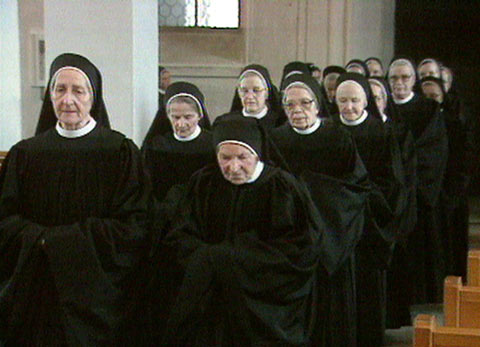 Wie viele Coiffeurgeschäfte gibt es in der Schweiz? In welcher Zeit trugen die Frauen ihre Haare unter einer Haube?Was bedeuteten die langen Haare der Hippies in den Sechzigerjahren?Was schreibt man Leuten mit weissen Haaren zu?Was bedeutet das Verstecken der Haare bei den Nonnen?Wie wichtig ist Dir Deine Frisur?Welche Frisuren gefallen Dir am besten?Stören Dich Haare am Körper?Wie viele Coiffeurgeschäfte gibt es in der Schweiz? In welcher Zeit trugen die Frauen ihre Haare unter einer Haube?Was bedeuteten die langen Haare der Hippies in den Sechzigerjahren?Was schreibt man Leuten mit weissen Haaren zu?Was bedeutet das Verstecken der Haare bei den Nonnen?Wie wichtig ist Dir Deine Frisur?Welche Frisuren gefallen Dir am besten?Stören Dich Haare am Körper?Wie viele Coiffeurgeschäfte gibt es in der Schweiz? In welcher Zeit trugen die Frauen ihre Haare unter einer Haube?Was bedeuteten die langen Haare der Hippies in den Sechzigerjahren?Was schreibt man Leuten mit weissen Haaren zu?Was bedeutet das Verstecken der Haare bei den Nonnen?Wie wichtig ist Dir Deine Frisur?Welche Frisuren gefallen Dir am besten?Stören Dich Haare am Körper?Wie viele Coiffeurgeschäfte gibt es in der Schweiz? In welcher Zeit trugen die Frauen ihre Haare unter einer Haube?Was bedeuteten die langen Haare der Hippies in den Sechzigerjahren?Was schreibt man Leuten mit weissen Haaren zu?Was bedeutet das Verstecken der Haare bei den Nonnen?Wie wichtig ist Dir Deine Frisur?Welche Frisuren gefallen Dir am besten?Stören Dich Haare am Körper?Wie viele Coiffeurgeschäfte gibt es in der Schweiz? In welcher Zeit trugen die Frauen ihre Haare unter einer Haube?Was bedeuteten die langen Haare der Hippies in den Sechzigerjahren?Was schreibt man Leuten mit weissen Haaren zu?Was bedeutet das Verstecken der Haare bei den Nonnen?Wie wichtig ist Dir Deine Frisur?Welche Frisuren gefallen Dir am besten?Stören Dich Haare am Körper?Wie viele Coiffeurgeschäfte gibt es in der Schweiz? In welcher Zeit trugen die Frauen ihre Haare unter einer Haube?Was bedeuteten die langen Haare der Hippies in den Sechzigerjahren?Was schreibt man Leuten mit weissen Haaren zu?Was bedeutet das Verstecken der Haare bei den Nonnen?Wie wichtig ist Dir Deine Frisur?Welche Frisuren gefallen Dir am besten?Stören Dich Haare am Körper?Wie viele Coiffeurgeschäfte gibt es in der Schweiz? In welcher Zeit trugen die Frauen ihre Haare unter einer Haube?Was bedeuteten die langen Haare der Hippies in den Sechzigerjahren?Was schreibt man Leuten mit weissen Haaren zu?Was bedeutet das Verstecken der Haare bei den Nonnen?Wie wichtig ist Dir Deine Frisur?Welche Frisuren gefallen Dir am besten?Stören Dich Haare am Körper?Wie viele Coiffeurgeschäfte gibt es in der Schweiz? In welcher Zeit trugen die Frauen ihre Haare unter einer Haube?Was bedeuteten die langen Haare der Hippies in den Sechzigerjahren?Was schreibt man Leuten mit weissen Haaren zu?Was bedeutet das Verstecken der Haare bei den Nonnen?Wie wichtig ist Dir Deine Frisur?Welche Frisuren gefallen Dir am besten?Stören Dich Haare am Körper?Wie viele Coiffeurgeschäfte gibt es in der Schweiz? In welcher Zeit trugen die Frauen ihre Haare unter einer Haube?Was bedeuteten die langen Haare der Hippies in den Sechzigerjahren?Was schreibt man Leuten mit weissen Haaren zu?Was bedeutet das Verstecken der Haare bei den Nonnen?Wie wichtig ist Dir Deine Frisur?Welche Frisuren gefallen Dir am besten?Stören Dich Haare am Körper?Wie viele Coiffeurgeschäfte gibt es in der Schweiz? In welcher Zeit trugen die Frauen ihre Haare unter einer Haube?Was bedeuteten die langen Haare der Hippies in den Sechzigerjahren?Was schreibt man Leuten mit weissen Haaren zu?Was bedeutet das Verstecken der Haare bei den Nonnen?Wie wichtig ist Dir Deine Frisur?Welche Frisuren gefallen Dir am besten?Stören Dich Haare am Körper?Wie viele Coiffeurgeschäfte gibt es in der Schweiz? In welcher Zeit trugen die Frauen ihre Haare unter einer Haube?Was bedeuteten die langen Haare der Hippies in den Sechzigerjahren?Was schreibt man Leuten mit weissen Haaren zu?Was bedeutet das Verstecken der Haare bei den Nonnen?Wie wichtig ist Dir Deine Frisur?Welche Frisuren gefallen Dir am besten?Stören Dich Haare am Körper?Wie viele Coiffeurgeschäfte gibt es in der Schweiz? In welcher Zeit trugen die Frauen ihre Haare unter einer Haube?Was bedeuteten die langen Haare der Hippies in den Sechzigerjahren?Was schreibt man Leuten mit weissen Haaren zu?Was bedeutet das Verstecken der Haare bei den Nonnen?Wie wichtig ist Dir Deine Frisur?Welche Frisuren gefallen Dir am besten?Stören Dich Haare am Körper?Wie viele Coiffeurgeschäfte gibt es in der Schweiz? In welcher Zeit trugen die Frauen ihre Haare unter einer Haube?Was bedeuteten die langen Haare der Hippies in den Sechzigerjahren?Was schreibt man Leuten mit weissen Haaren zu?Was bedeutet das Verstecken der Haare bei den Nonnen?Wie wichtig ist Dir Deine Frisur?Welche Frisuren gefallen Dir am besten?Stören Dich Haare am Körper?Wie viele Coiffeurgeschäfte gibt es in der Schweiz? In welcher Zeit trugen die Frauen ihre Haare unter einer Haube?Was bedeuteten die langen Haare der Hippies in den Sechzigerjahren?Was schreibt man Leuten mit weissen Haaren zu?Was bedeutet das Verstecken der Haare bei den Nonnen?Wie wichtig ist Dir Deine Frisur?Welche Frisuren gefallen Dir am besten?Stören Dich Haare am Körper?Wie viele Coiffeurgeschäfte gibt es in der Schweiz? In welcher Zeit trugen die Frauen ihre Haare unter einer Haube?Was bedeuteten die langen Haare der Hippies in den Sechzigerjahren?Was schreibt man Leuten mit weissen Haaren zu?Was bedeutet das Verstecken der Haare bei den Nonnen?Wie wichtig ist Dir Deine Frisur?Welche Frisuren gefallen Dir am besten?Stören Dich Haare am Körper?Wie viele Coiffeurgeschäfte gibt es in der Schweiz? In welcher Zeit trugen die Frauen ihre Haare unter einer Haube?Was bedeuteten die langen Haare der Hippies in den Sechzigerjahren?Was schreibt man Leuten mit weissen Haaren zu?Was bedeutet das Verstecken der Haare bei den Nonnen?Wie wichtig ist Dir Deine Frisur?Welche Frisuren gefallen Dir am besten?Stören Dich Haare am Körper?Wie viele Coiffeurgeschäfte gibt es in der Schweiz? In welcher Zeit trugen die Frauen ihre Haare unter einer Haube?Was bedeuteten die langen Haare der Hippies in den Sechzigerjahren?Was schreibt man Leuten mit weissen Haaren zu?Was bedeutet das Verstecken der Haare bei den Nonnen?Wie wichtig ist Dir Deine Frisur?Welche Frisuren gefallen Dir am besten?Stören Dich Haare am Körper?Wie viele Coiffeurgeschäfte gibt es in der Schweiz? In welcher Zeit trugen die Frauen ihre Haare unter einer Haube?Was bedeuteten die langen Haare der Hippies in den Sechzigerjahren?Was schreibt man Leuten mit weissen Haaren zu?Was bedeutet das Verstecken der Haare bei den Nonnen?Wie wichtig ist Dir Deine Frisur?Welche Frisuren gefallen Dir am besten?Stören Dich Haare am Körper?Wie viele Coiffeurgeschäfte gibt es in der Schweiz? In welcher Zeit trugen die Frauen ihre Haare unter einer Haube?Was bedeuteten die langen Haare der Hippies in den Sechzigerjahren?Was schreibt man Leuten mit weissen Haaren zu?Was bedeutet das Verstecken der Haare bei den Nonnen?Wie wichtig ist Dir Deine Frisur?Welche Frisuren gefallen Dir am besten?Stören Dich Haare am Körper?Wie viele Coiffeurgeschäfte gibt es in der Schweiz? In welcher Zeit trugen die Frauen ihre Haare unter einer Haube?Was bedeuteten die langen Haare der Hippies in den Sechzigerjahren?Was schreibt man Leuten mit weissen Haaren zu?Was bedeutet das Verstecken der Haare bei den Nonnen?Wie wichtig ist Dir Deine Frisur?Welche Frisuren gefallen Dir am besten?Stören Dich Haare am Körper?Wie viele Coiffeurgeschäfte gibt es in der Schweiz? In welcher Zeit trugen die Frauen ihre Haare unter einer Haube?Was bedeuteten die langen Haare der Hippies in den Sechzigerjahren?Was schreibt man Leuten mit weissen Haaren zu?Was bedeutet das Verstecken der Haare bei den Nonnen?Wie wichtig ist Dir Deine Frisur?Welche Frisuren gefallen Dir am besten?Stören Dich Haare am Körper?Wie viele Coiffeurgeschäfte gibt es in der Schweiz? In welcher Zeit trugen die Frauen ihre Haare unter einer Haube?Was bedeuteten die langen Haare der Hippies in den Sechzigerjahren?Was schreibt man Leuten mit weissen Haaren zu?Was bedeutet das Verstecken der Haare bei den Nonnen?Wie wichtig ist Dir Deine Frisur?Welche Frisuren gefallen Dir am besten?Stören Dich Haare am Körper?Wie viele Coiffeurgeschäfte gibt es in der Schweiz? In welcher Zeit trugen die Frauen ihre Haare unter einer Haube?Was bedeuteten die langen Haare der Hippies in den Sechzigerjahren?Was schreibt man Leuten mit weissen Haaren zu?Was bedeutet das Verstecken der Haare bei den Nonnen?Wie wichtig ist Dir Deine Frisur?Welche Frisuren gefallen Dir am besten?Stören Dich Haare am Körper?Wie viele Coiffeurgeschäfte gibt es in der Schweiz? In welcher Zeit trugen die Frauen ihre Haare unter einer Haube?Was bedeuteten die langen Haare der Hippies in den Sechzigerjahren?Was schreibt man Leuten mit weissen Haaren zu?Was bedeutet das Verstecken der Haare bei den Nonnen?Wie wichtig ist Dir Deine Frisur?Welche Frisuren gefallen Dir am besten?Stören Dich Haare am Körper?Wie viele Coiffeurgeschäfte gibt es in der Schweiz? In welcher Zeit trugen die Frauen ihre Haare unter einer Haube?Was bedeuteten die langen Haare der Hippies in den Sechzigerjahren?Was schreibt man Leuten mit weissen Haaren zu?Was bedeutet das Verstecken der Haare bei den Nonnen?Wie wichtig ist Dir Deine Frisur?Welche Frisuren gefallen Dir am besten?Stören Dich Haare am Körper?Wie viele Coiffeurgeschäfte gibt es in der Schweiz? In welcher Zeit trugen die Frauen ihre Haare unter einer Haube?Was bedeuteten die langen Haare der Hippies in den Sechzigerjahren?Was schreibt man Leuten mit weissen Haaren zu?Was bedeutet das Verstecken der Haare bei den Nonnen?Wie wichtig ist Dir Deine Frisur?Welche Frisuren gefallen Dir am besten?Stören Dich Haare am Körper?Wie viele Coiffeurgeschäfte gibt es in der Schweiz? In welcher Zeit trugen die Frauen ihre Haare unter einer Haube?Was bedeuteten die langen Haare der Hippies in den Sechzigerjahren?Was schreibt man Leuten mit weissen Haaren zu?Was bedeutet das Verstecken der Haare bei den Nonnen?Wie wichtig ist Dir Deine Frisur?Welche Frisuren gefallen Dir am besten?Stören Dich Haare am Körper?Wie viele Coiffeurgeschäfte gibt es in der Schweiz? In welcher Zeit trugen die Frauen ihre Haare unter einer Haube?Was bedeuteten die langen Haare der Hippies in den Sechzigerjahren?Was schreibt man Leuten mit weissen Haaren zu?Was bedeutet das Verstecken der Haare bei den Nonnen?Wie wichtig ist Dir Deine Frisur?Welche Frisuren gefallen Dir am besten?Stören Dich Haare am Körper?Wie viele Coiffeurgeschäfte gibt es in der Schweiz? In welcher Zeit trugen die Frauen ihre Haare unter einer Haube?Was bedeuteten die langen Haare der Hippies in den Sechzigerjahren?Was schreibt man Leuten mit weissen Haaren zu?Was bedeutet das Verstecken der Haare bei den Nonnen?Wie wichtig ist Dir Deine Frisur?Welche Frisuren gefallen Dir am besten?Stören Dich Haare am Körper?Wie viele Coiffeurgeschäfte gibt es in der Schweiz? In welcher Zeit trugen die Frauen ihre Haare unter einer Haube?Was bedeuteten die langen Haare der Hippies in den Sechzigerjahren?Was schreibt man Leuten mit weissen Haaren zu?Was bedeutet das Verstecken der Haare bei den Nonnen?Wie wichtig ist Dir Deine Frisur?Welche Frisuren gefallen Dir am besten?Stören Dich Haare am Körper?Wie viele Coiffeurgeschäfte gibt es in der Schweiz? In welcher Zeit trugen die Frauen ihre Haare unter einer Haube?Was bedeuteten die langen Haare der Hippies in den Sechzigerjahren?Was schreibt man Leuten mit weissen Haaren zu?Was bedeutet das Verstecken der Haare bei den Nonnen?Wie wichtig ist Dir Deine Frisur?Welche Frisuren gefallen Dir am besten?Stören Dich Haare am Körper?Wie viele Coiffeurgeschäfte gibt es in der Schweiz? In welcher Zeit trugen die Frauen ihre Haare unter einer Haube?Was bedeuteten die langen Haare der Hippies in den Sechzigerjahren?Was schreibt man Leuten mit weissen Haaren zu?Was bedeutet das Verstecken der Haare bei den Nonnen?Wie wichtig ist Dir Deine Frisur?Welche Frisuren gefallen Dir am besten?Stören Dich Haare am Körper?Wie viele Coiffeurgeschäfte gibt es in der Schweiz? In welcher Zeit trugen die Frauen ihre Haare unter einer Haube?Was bedeuteten die langen Haare der Hippies in den Sechzigerjahren?Was schreibt man Leuten mit weissen Haaren zu?Was bedeutet das Verstecken der Haare bei den Nonnen?Wie wichtig ist Dir Deine Frisur?Welche Frisuren gefallen Dir am besten?Stören Dich Haare am Körper?Wie viele Coiffeurgeschäfte gibt es in der Schweiz? In welcher Zeit trugen die Frauen ihre Haare unter einer Haube?Was bedeuteten die langen Haare der Hippies in den Sechzigerjahren?Was schreibt man Leuten mit weissen Haaren zu?Was bedeutet das Verstecken der Haare bei den Nonnen?Wie wichtig ist Dir Deine Frisur?Welche Frisuren gefallen Dir am besten?Stören Dich Haare am Körper?Wie viele Coiffeurgeschäfte gibt es in der Schweiz? In welcher Zeit trugen die Frauen ihre Haare unter einer Haube?Was bedeuteten die langen Haare der Hippies in den Sechzigerjahren?Was schreibt man Leuten mit weissen Haaren zu?Was bedeutet das Verstecken der Haare bei den Nonnen?Wie wichtig ist Dir Deine Frisur?Welche Frisuren gefallen Dir am besten?Stören Dich Haare am Körper?Wie viele Coiffeurgeschäfte gibt es in der Schweiz? In welcher Zeit trugen die Frauen ihre Haare unter einer Haube?Was bedeuteten die langen Haare der Hippies in den Sechzigerjahren?Was schreibt man Leuten mit weissen Haaren zu?Was bedeutet das Verstecken der Haare bei den Nonnen?Wie wichtig ist Dir Deine Frisur?Welche Frisuren gefallen Dir am besten?Stören Dich Haare am Körper?Wie viele Coiffeurgeschäfte gibt es in der Schweiz? In welcher Zeit trugen die Frauen ihre Haare unter einer Haube?Was bedeuteten die langen Haare der Hippies in den Sechzigerjahren?Was schreibt man Leuten mit weissen Haaren zu?Was bedeutet das Verstecken der Haare bei den Nonnen?Wie wichtig ist Dir Deine Frisur?Welche Frisuren gefallen Dir am besten?Stören Dich Haare am Körper?Wie viele Coiffeurgeschäfte gibt es in der Schweiz? In welcher Zeit trugen die Frauen ihre Haare unter einer Haube?Was bedeuteten die langen Haare der Hippies in den Sechzigerjahren?Was schreibt man Leuten mit weissen Haaren zu?Was bedeutet das Verstecken der Haare bei den Nonnen?Wie wichtig ist Dir Deine Frisur?Welche Frisuren gefallen Dir am besten?Stören Dich Haare am Körper?Wie viele Coiffeurgeschäfte gibt es in der Schweiz? In welcher Zeit trugen die Frauen ihre Haare unter einer Haube?Was bedeuteten die langen Haare der Hippies in den Sechzigerjahren?Was schreibt man Leuten mit weissen Haaren zu?Was bedeutet das Verstecken der Haare bei den Nonnen?Wie wichtig ist Dir Deine Frisur?Welche Frisuren gefallen Dir am besten?Stören Dich Haare am Körper?Wie viele Coiffeurgeschäfte gibt es in der Schweiz? In welcher Zeit trugen die Frauen ihre Haare unter einer Haube?Was bedeuteten die langen Haare der Hippies in den Sechzigerjahren?Was schreibt man Leuten mit weissen Haaren zu?Was bedeutet das Verstecken der Haare bei den Nonnen?Wie wichtig ist Dir Deine Frisur?Welche Frisuren gefallen Dir am besten?Stören Dich Haare am Körper?Wie viele Coiffeurgeschäfte gibt es in der Schweiz? In welcher Zeit trugen die Frauen ihre Haare unter einer Haube?Was bedeuteten die langen Haare der Hippies in den Sechzigerjahren?Was schreibt man Leuten mit weissen Haaren zu?Was bedeutet das Verstecken der Haare bei den Nonnen?Wie wichtig ist Dir Deine Frisur?Welche Frisuren gefallen Dir am besten?Stören Dich Haare am Körper?Wie viele Coiffeurgeschäfte gibt es in der Schweiz? In welcher Zeit trugen die Frauen ihre Haare unter einer Haube?Was bedeuteten die langen Haare der Hippies in den Sechzigerjahren?Was schreibt man Leuten mit weissen Haaren zu?Was bedeutet das Verstecken der Haare bei den Nonnen?Wie wichtig ist Dir Deine Frisur?Welche Frisuren gefallen Dir am besten?Stören Dich Haare am Körper?Wie viele Coiffeurgeschäfte gibt es in der Schweiz? In welcher Zeit trugen die Frauen ihre Haare unter einer Haube?Was bedeuteten die langen Haare der Hippies in den Sechzigerjahren?Was schreibt man Leuten mit weissen Haaren zu?Was bedeutet das Verstecken der Haare bei den Nonnen?Wie wichtig ist Dir Deine Frisur?Welche Frisuren gefallen Dir am besten?Stören Dich Haare am Körper?Wie viele Coiffeurgeschäfte gibt es in der Schweiz? In welcher Zeit trugen die Frauen ihre Haare unter einer Haube?Was bedeuteten die langen Haare der Hippies in den Sechzigerjahren?Was schreibt man Leuten mit weissen Haaren zu?Was bedeutet das Verstecken der Haare bei den Nonnen?Wie wichtig ist Dir Deine Frisur?Welche Frisuren gefallen Dir am besten?Stören Dich Haare am Körper?Wie viele Coiffeurgeschäfte gibt es in der Schweiz? In welcher Zeit trugen die Frauen ihre Haare unter einer Haube?Was bedeuteten die langen Haare der Hippies in den Sechzigerjahren?Was schreibt man Leuten mit weissen Haaren zu?Was bedeutet das Verstecken der Haare bei den Nonnen?Wie wichtig ist Dir Deine Frisur?Welche Frisuren gefallen Dir am besten?Stören Dich Haare am Körper?Wie viele Coiffeurgeschäfte gibt es in der Schweiz? In welcher Zeit trugen die Frauen ihre Haare unter einer Haube?Was bedeuteten die langen Haare der Hippies in den Sechzigerjahren?Was schreibt man Leuten mit weissen Haaren zu?Was bedeutet das Verstecken der Haare bei den Nonnen?Wie wichtig ist Dir Deine Frisur?Welche Frisuren gefallen Dir am besten?Stören Dich Haare am Körper?Wie viele Coiffeurgeschäfte gibt es in der Schweiz? In welcher Zeit trugen die Frauen ihre Haare unter einer Haube?Was bedeuteten die langen Haare der Hippies in den Sechzigerjahren?Was schreibt man Leuten mit weissen Haaren zu?Was bedeutet das Verstecken der Haare bei den Nonnen?Wie wichtig ist Dir Deine Frisur?Welche Frisuren gefallen Dir am besten?Stören Dich Haare am Körper?Wie viele Coiffeurgeschäfte gibt es in der Schweiz? In welcher Zeit trugen die Frauen ihre Haare unter einer Haube?Was bedeuteten die langen Haare der Hippies in den Sechzigerjahren?Was schreibt man Leuten mit weissen Haaren zu?Was bedeutet das Verstecken der Haare bei den Nonnen?Wie wichtig ist Dir Deine Frisur?Welche Frisuren gefallen Dir am besten?Stören Dich Haare am Körper?Wie viele Coiffeurgeschäfte gibt es in der Schweiz? In welcher Zeit trugen die Frauen ihre Haare unter einer Haube?Was bedeuteten die langen Haare der Hippies in den Sechzigerjahren?Was schreibt man Leuten mit weissen Haaren zu?Was bedeutet das Verstecken der Haare bei den Nonnen?Wie wichtig ist Dir Deine Frisur?Welche Frisuren gefallen Dir am besten?Stören Dich Haare am Körper?Wie viele Coiffeurgeschäfte gibt es in der Schweiz? In welcher Zeit trugen die Frauen ihre Haare unter einer Haube?Was bedeuteten die langen Haare der Hippies in den Sechzigerjahren?Was schreibt man Leuten mit weissen Haaren zu?Was bedeutet das Verstecken der Haare bei den Nonnen?Wie wichtig ist Dir Deine Frisur?Welche Frisuren gefallen Dir am besten?Stören Dich Haare am Körper?Wie viele Coiffeurgeschäfte gibt es in der Schweiz? In welcher Zeit trugen die Frauen ihre Haare unter einer Haube?Was bedeuteten die langen Haare der Hippies in den Sechzigerjahren?Was schreibt man Leuten mit weissen Haaren zu?Was bedeutet das Verstecken der Haare bei den Nonnen?Wie wichtig ist Dir Deine Frisur?Welche Frisuren gefallen Dir am besten?Stören Dich Haare am Körper?Wie viele Coiffeurgeschäfte gibt es in der Schweiz? In welcher Zeit trugen die Frauen ihre Haare unter einer Haube?Was bedeuteten die langen Haare der Hippies in den Sechzigerjahren?Was schreibt man Leuten mit weissen Haaren zu?Was bedeutet das Verstecken der Haare bei den Nonnen?Wie wichtig ist Dir Deine Frisur?Welche Frisuren gefallen Dir am besten?Stören Dich Haare am Körper?Wie viele Coiffeurgeschäfte gibt es in der Schweiz? In welcher Zeit trugen die Frauen ihre Haare unter einer Haube?Was bedeuteten die langen Haare der Hippies in den Sechzigerjahren?Was schreibt man Leuten mit weissen Haaren zu?Was bedeutet das Verstecken der Haare bei den Nonnen?Wie wichtig ist Dir Deine Frisur?Welche Frisuren gefallen Dir am besten?Stören Dich Haare am Körper?Wie viele Coiffeurgeschäfte gibt es in der Schweiz? In welcher Zeit trugen die Frauen ihre Haare unter einer Haube?Was bedeuteten die langen Haare der Hippies in den Sechzigerjahren?Was schreibt man Leuten mit weissen Haaren zu?Was bedeutet das Verstecken der Haare bei den Nonnen?Wie wichtig ist Dir Deine Frisur?Welche Frisuren gefallen Dir am besten?Stören Dich Haare am Körper?Wie viele Coiffeurgeschäfte gibt es in der Schweiz? In welcher Zeit trugen die Frauen ihre Haare unter einer Haube?Was bedeuteten die langen Haare der Hippies in den Sechzigerjahren?Was schreibt man Leuten mit weissen Haaren zu?Was bedeutet das Verstecken der Haare bei den Nonnen?Wie wichtig ist Dir Deine Frisur?Welche Frisuren gefallen Dir am besten?Stören Dich Haare am Körper?Wie viele Coiffeurgeschäfte gibt es in der Schweiz? In welcher Zeit trugen die Frauen ihre Haare unter einer Haube?Was bedeuteten die langen Haare der Hippies in den Sechzigerjahren?Was schreibt man Leuten mit weissen Haaren zu?Was bedeutet das Verstecken der Haare bei den Nonnen?Wie wichtig ist Dir Deine Frisur?Welche Frisuren gefallen Dir am besten?Stören Dich Haare am Körper?Wie viele Coiffeurgeschäfte gibt es in der Schweiz? In welcher Zeit trugen die Frauen ihre Haare unter einer Haube?Was bedeuteten die langen Haare der Hippies in den Sechzigerjahren?Was schreibt man Leuten mit weissen Haaren zu?Was bedeutet das Verstecken der Haare bei den Nonnen?Wie wichtig ist Dir Deine Frisur?Welche Frisuren gefallen Dir am besten?Stören Dich Haare am Körper?Wie viele Coiffeurgeschäfte gibt es in der Schweiz? In welcher Zeit trugen die Frauen ihre Haare unter einer Haube?Was bedeuteten die langen Haare der Hippies in den Sechzigerjahren?Was schreibt man Leuten mit weissen Haaren zu?Was bedeutet das Verstecken der Haare bei den Nonnen?Wie wichtig ist Dir Deine Frisur?Welche Frisuren gefallen Dir am besten?Stören Dich Haare am Körper?Wie viele Coiffeurgeschäfte gibt es in der Schweiz? In welcher Zeit trugen die Frauen ihre Haare unter einer Haube?Was bedeuteten die langen Haare der Hippies in den Sechzigerjahren?Was schreibt man Leuten mit weissen Haaren zu?Was bedeutet das Verstecken der Haare bei den Nonnen?Wie wichtig ist Dir Deine Frisur?Welche Frisuren gefallen Dir am besten?Stören Dich Haare am Körper?Wie viele Coiffeurgeschäfte gibt es in der Schweiz? In welcher Zeit trugen die Frauen ihre Haare unter einer Haube?Was bedeuteten die langen Haare der Hippies in den Sechzigerjahren?Was schreibt man Leuten mit weissen Haaren zu?Was bedeutet das Verstecken der Haare bei den Nonnen?Wie wichtig ist Dir Deine Frisur?Welche Frisuren gefallen Dir am besten?Stören Dich Haare am Körper?Wie viele Coiffeurgeschäfte gibt es in der Schweiz? In welcher Zeit trugen die Frauen ihre Haare unter einer Haube?Was bedeuteten die langen Haare der Hippies in den Sechzigerjahren?Was schreibt man Leuten mit weissen Haaren zu?Was bedeutet das Verstecken der Haare bei den Nonnen?Wie wichtig ist Dir Deine Frisur?Welche Frisuren gefallen Dir am besten?Stören Dich Haare am Körper?Wie viele Coiffeurgeschäfte gibt es in der Schweiz? In welcher Zeit trugen die Frauen ihre Haare unter einer Haube?Was bedeuteten die langen Haare der Hippies in den Sechzigerjahren?Was schreibt man Leuten mit weissen Haaren zu?Was bedeutet das Verstecken der Haare bei den Nonnen?Wie wichtig ist Dir Deine Frisur?Welche Frisuren gefallen Dir am besten?Stören Dich Haare am Körper?Wie viele Coiffeurgeschäfte gibt es in der Schweiz? In welcher Zeit trugen die Frauen ihre Haare unter einer Haube?Was bedeuteten die langen Haare der Hippies in den Sechzigerjahren?Was schreibt man Leuten mit weissen Haaren zu?Was bedeutet das Verstecken der Haare bei den Nonnen?Wie wichtig ist Dir Deine Frisur?Welche Frisuren gefallen Dir am besten?Stören Dich Haare am Körper?Wie viele Coiffeurgeschäfte gibt es in der Schweiz? In welcher Zeit trugen die Frauen ihre Haare unter einer Haube?Was bedeuteten die langen Haare der Hippies in den Sechzigerjahren?Was schreibt man Leuten mit weissen Haaren zu?Was bedeutet das Verstecken der Haare bei den Nonnen?Wie wichtig ist Dir Deine Frisur?Welche Frisuren gefallen Dir am besten?Stören Dich Haare am Körper?Wie viele Coiffeurgeschäfte gibt es in der Schweiz? In welcher Zeit trugen die Frauen ihre Haare unter einer Haube?Was bedeuteten die langen Haare der Hippies in den Sechzigerjahren?Was schreibt man Leuten mit weissen Haaren zu?Was bedeutet das Verstecken der Haare bei den Nonnen?Wie wichtig ist Dir Deine Frisur?Welche Frisuren gefallen Dir am besten?Stören Dich Haare am Körper?Wie viele Coiffeurgeschäfte gibt es in der Schweiz? In welcher Zeit trugen die Frauen ihre Haare unter einer Haube?Was bedeuteten die langen Haare der Hippies in den Sechzigerjahren?Was schreibt man Leuten mit weissen Haaren zu?Was bedeutet das Verstecken der Haare bei den Nonnen?Wie wichtig ist Dir Deine Frisur?Welche Frisuren gefallen Dir am besten?Stören Dich Haare am Körper?Wie viele Coiffeurgeschäfte gibt es in der Schweiz? In welcher Zeit trugen die Frauen ihre Haare unter einer Haube?Was bedeuteten die langen Haare der Hippies in den Sechzigerjahren?Was schreibt man Leuten mit weissen Haaren zu?Was bedeutet das Verstecken der Haare bei den Nonnen?Wie wichtig ist Dir Deine Frisur?Welche Frisuren gefallen Dir am besten?Stören Dich Haare am Körper?Wie viele Coiffeurgeschäfte gibt es in der Schweiz? In welcher Zeit trugen die Frauen ihre Haare unter einer Haube?Was bedeuteten die langen Haare der Hippies in den Sechzigerjahren?Was schreibt man Leuten mit weissen Haaren zu?Was bedeutet das Verstecken der Haare bei den Nonnen?Wie wichtig ist Dir Deine Frisur?Welche Frisuren gefallen Dir am besten?Stören Dich Haare am Körper?Wie viele Coiffeurgeschäfte gibt es in der Schweiz? In welcher Zeit trugen die Frauen ihre Haare unter einer Haube?Was bedeuteten die langen Haare der Hippies in den Sechzigerjahren?Was schreibt man Leuten mit weissen Haaren zu?Was bedeutet das Verstecken der Haare bei den Nonnen?Wie wichtig ist Dir Deine Frisur?Welche Frisuren gefallen Dir am besten?Stören Dich Haare am Körper?Wie viele Coiffeurgeschäfte gibt es in der Schweiz? In welcher Zeit trugen die Frauen ihre Haare unter einer Haube?Was bedeuteten die langen Haare der Hippies in den Sechzigerjahren?Was schreibt man Leuten mit weissen Haaren zu?Was bedeutet das Verstecken der Haare bei den Nonnen?Wie wichtig ist Dir Deine Frisur?Welche Frisuren gefallen Dir am besten?Stören Dich Haare am Körper?Wie viele Coiffeurgeschäfte gibt es in der Schweiz? In welcher Zeit trugen die Frauen ihre Haare unter einer Haube?Was bedeuteten die langen Haare der Hippies in den Sechzigerjahren?Was schreibt man Leuten mit weissen Haaren zu?Was bedeutet das Verstecken der Haare bei den Nonnen?Wie wichtig ist Dir Deine Frisur?Welche Frisuren gefallen Dir am besten?Stören Dich Haare am Körper?Wie viele Coiffeurgeschäfte gibt es in der Schweiz? In welcher Zeit trugen die Frauen ihre Haare unter einer Haube?Was bedeuteten die langen Haare der Hippies in den Sechzigerjahren?Was schreibt man Leuten mit weissen Haaren zu?Was bedeutet das Verstecken der Haare bei den Nonnen?Wie wichtig ist Dir Deine Frisur?Welche Frisuren gefallen Dir am besten?Stören Dich Haare am Körper?Wie viele Coiffeurgeschäfte gibt es in der Schweiz? In welcher Zeit trugen die Frauen ihre Haare unter einer Haube?Was bedeuteten die langen Haare der Hippies in den Sechzigerjahren?Was schreibt man Leuten mit weissen Haaren zu?Was bedeutet das Verstecken der Haare bei den Nonnen?Wie wichtig ist Dir Deine Frisur?Welche Frisuren gefallen Dir am besten?Stören Dich Haare am Körper?Wie viele Coiffeurgeschäfte gibt es in der Schweiz? In welcher Zeit trugen die Frauen ihre Haare unter einer Haube?Was bedeuteten die langen Haare der Hippies in den Sechzigerjahren?Was schreibt man Leuten mit weissen Haaren zu?Was bedeutet das Verstecken der Haare bei den Nonnen?Wie wichtig ist Dir Deine Frisur?Welche Frisuren gefallen Dir am besten?Stören Dich Haare am Körper?Wie viele Coiffeurgeschäfte gibt es in der Schweiz? In welcher Zeit trugen die Frauen ihre Haare unter einer Haube?Was bedeuteten die langen Haare der Hippies in den Sechzigerjahren?Was schreibt man Leuten mit weissen Haaren zu?Was bedeutet das Verstecken der Haare bei den Nonnen?Wie wichtig ist Dir Deine Frisur?Welche Frisuren gefallen Dir am besten?Stören Dich Haare am Körper?Wie viele Coiffeurgeschäfte gibt es in der Schweiz? In welcher Zeit trugen die Frauen ihre Haare unter einer Haube?Was bedeuteten die langen Haare der Hippies in den Sechzigerjahren?Was schreibt man Leuten mit weissen Haaren zu?Was bedeutet das Verstecken der Haare bei den Nonnen?Wie wichtig ist Dir Deine Frisur?Welche Frisuren gefallen Dir am besten?Stören Dich Haare am Körper?Wie viele Coiffeurgeschäfte gibt es in der Schweiz? In welcher Zeit trugen die Frauen ihre Haare unter einer Haube?Was bedeuteten die langen Haare der Hippies in den Sechzigerjahren?Was schreibt man Leuten mit weissen Haaren zu?Was bedeutet das Verstecken der Haare bei den Nonnen?Wie wichtig ist Dir Deine Frisur?Welche Frisuren gefallen Dir am besten?Stören Dich Haare am Körper?Wie viele Coiffeurgeschäfte gibt es in der Schweiz? In welcher Zeit trugen die Frauen ihre Haare unter einer Haube?Was bedeuteten die langen Haare der Hippies in den Sechzigerjahren?Was schreibt man Leuten mit weissen Haaren zu?Was bedeutet das Verstecken der Haare bei den Nonnen?Wie wichtig ist Dir Deine Frisur?Welche Frisuren gefallen Dir am besten?Stören Dich Haare am Körper?Wie viele Coiffeurgeschäfte gibt es in der Schweiz? In welcher Zeit trugen die Frauen ihre Haare unter einer Haube?Was bedeuteten die langen Haare der Hippies in den Sechzigerjahren?Was schreibt man Leuten mit weissen Haaren zu?Was bedeutet das Verstecken der Haare bei den Nonnen?Wie wichtig ist Dir Deine Frisur?Welche Frisuren gefallen Dir am besten?Stören Dich Haare am Körper?Wie viele Coiffeurgeschäfte gibt es in der Schweiz? In welcher Zeit trugen die Frauen ihre Haare unter einer Haube?Was bedeuteten die langen Haare der Hippies in den Sechzigerjahren?Was schreibt man Leuten mit weissen Haaren zu?Was bedeutet das Verstecken der Haare bei den Nonnen?Wie wichtig ist Dir Deine Frisur?Welche Frisuren gefallen Dir am besten?Stören Dich Haare am Körper?Wie viele Coiffeurgeschäfte gibt es in der Schweiz? In welcher Zeit trugen die Frauen ihre Haare unter einer Haube?Was bedeuteten die langen Haare der Hippies in den Sechzigerjahren?Was schreibt man Leuten mit weissen Haaren zu?Was bedeutet das Verstecken der Haare bei den Nonnen?Wie wichtig ist Dir Deine Frisur?Welche Frisuren gefallen Dir am besten?Stören Dich Haare am Körper?Wie viele Coiffeurgeschäfte gibt es in der Schweiz? In welcher Zeit trugen die Frauen ihre Haare unter einer Haube?Was bedeuteten die langen Haare der Hippies in den Sechzigerjahren?Was schreibt man Leuten mit weissen Haaren zu?Was bedeutet das Verstecken der Haare bei den Nonnen?Wie wichtig ist Dir Deine Frisur?Welche Frisuren gefallen Dir am besten?Stören Dich Haare am Körper?Wie viele Coiffeurgeschäfte gibt es in der Schweiz? In welcher Zeit trugen die Frauen ihre Haare unter einer Haube?Was bedeuteten die langen Haare der Hippies in den Sechzigerjahren?Was schreibt man Leuten mit weissen Haaren zu?Was bedeutet das Verstecken der Haare bei den Nonnen?Wie wichtig ist Dir Deine Frisur?Welche Frisuren gefallen Dir am besten?Stören Dich Haare am Körper?Wie viele Coiffeurgeschäfte gibt es in der Schweiz? In welcher Zeit trugen die Frauen ihre Haare unter einer Haube?Was bedeuteten die langen Haare der Hippies in den Sechzigerjahren?Was schreibt man Leuten mit weissen Haaren zu?Was bedeutet das Verstecken der Haare bei den Nonnen?Wie wichtig ist Dir Deine Frisur?Welche Frisuren gefallen Dir am besten?Stören Dich Haare am Körper?Wie viele Coiffeurgeschäfte gibt es in der Schweiz? In welcher Zeit trugen die Frauen ihre Haare unter einer Haube?Was bedeuteten die langen Haare der Hippies in den Sechzigerjahren?Was schreibt man Leuten mit weissen Haaren zu?Was bedeutet das Verstecken der Haare bei den Nonnen?Wie wichtig ist Dir Deine Frisur?Welche Frisuren gefallen Dir am besten?Stören Dich Haare am Körper?Wie viele Coiffeurgeschäfte gibt es in der Schweiz? In welcher Zeit trugen die Frauen ihre Haare unter einer Haube?Was bedeuteten die langen Haare der Hippies in den Sechzigerjahren?Was schreibt man Leuten mit weissen Haaren zu?Was bedeutet das Verstecken der Haare bei den Nonnen?Wie wichtig ist Dir Deine Frisur?Welche Frisuren gefallen Dir am besten?Stören Dich Haare am Körper?Wie viele Coiffeurgeschäfte gibt es in der Schweiz? In welcher Zeit trugen die Frauen ihre Haare unter einer Haube?Was bedeuteten die langen Haare der Hippies in den Sechzigerjahren?Was schreibt man Leuten mit weissen Haaren zu?Was bedeutet das Verstecken der Haare bei den Nonnen?Wie wichtig ist Dir Deine Frisur?Welche Frisuren gefallen Dir am besten?Stören Dich Haare am Körper?Wie viele Coiffeurgeschäfte gibt es in der Schweiz? In welcher Zeit trugen die Frauen ihre Haare unter einer Haube?Was bedeuteten die langen Haare der Hippies in den Sechzigerjahren?Was schreibt man Leuten mit weissen Haaren zu?Was bedeutet das Verstecken der Haare bei den Nonnen?Wie wichtig ist Dir Deine Frisur?Welche Frisuren gefallen Dir am besten?Stören Dich Haare am Körper?Wie viele Coiffeurgeschäfte gibt es in der Schweiz? In welcher Zeit trugen die Frauen ihre Haare unter einer Haube?Was bedeuteten die langen Haare der Hippies in den Sechzigerjahren?Was schreibt man Leuten mit weissen Haaren zu?Was bedeutet das Verstecken der Haare bei den Nonnen?Wie wichtig ist Dir Deine Frisur?Welche Frisuren gefallen Dir am besten?Stören Dich Haare am Körper?Wie viele Coiffeurgeschäfte gibt es in der Schweiz? In welcher Zeit trugen die Frauen ihre Haare unter einer Haube?Was bedeuteten die langen Haare der Hippies in den Sechzigerjahren?Was schreibt man Leuten mit weissen Haaren zu?Was bedeutet das Verstecken der Haare bei den Nonnen?Wie wichtig ist Dir Deine Frisur?Welche Frisuren gefallen Dir am besten?Stören Dich Haare am Körper?Wie viele Coiffeurgeschäfte gibt es in der Schweiz? In welcher Zeit trugen die Frauen ihre Haare unter einer Haube?Was bedeuteten die langen Haare der Hippies in den Sechzigerjahren?Was schreibt man Leuten mit weissen Haaren zu?Was bedeutet das Verstecken der Haare bei den Nonnen?Wie wichtig ist Dir Deine Frisur?Welche Frisuren gefallen Dir am besten?Stören Dich Haare am Körper?Wie viele Coiffeurgeschäfte gibt es in der Schweiz? In welcher Zeit trugen die Frauen ihre Haare unter einer Haube?Was bedeuteten die langen Haare der Hippies in den Sechzigerjahren?Was schreibt man Leuten mit weissen Haaren zu?Was bedeutet das Verstecken der Haare bei den Nonnen?Wie wichtig ist Dir Deine Frisur?Welche Frisuren gefallen Dir am besten?Stören Dich Haare am Körper?Wie viele Coiffeurgeschäfte gibt es in der Schweiz? In welcher Zeit trugen die Frauen ihre Haare unter einer Haube?Was bedeuteten die langen Haare der Hippies in den Sechzigerjahren?Was schreibt man Leuten mit weissen Haaren zu?Was bedeutet das Verstecken der Haare bei den Nonnen?Wie wichtig ist Dir Deine Frisur?Welche Frisuren gefallen Dir am besten?Stören Dich Haare am Körper?Wie viele Coiffeurgeschäfte gibt es in der Schweiz? In welcher Zeit trugen die Frauen ihre Haare unter einer Haube?Was bedeuteten die langen Haare der Hippies in den Sechzigerjahren?Was schreibt man Leuten mit weissen Haaren zu?Was bedeutet das Verstecken der Haare bei den Nonnen?Wie wichtig ist Dir Deine Frisur?Welche Frisuren gefallen Dir am besten?Stören Dich Haare am Körper?Wie viele Coiffeurgeschäfte gibt es in der Schweiz? In welcher Zeit trugen die Frauen ihre Haare unter einer Haube?Was bedeuteten die langen Haare der Hippies in den Sechzigerjahren?Was schreibt man Leuten mit weissen Haaren zu?Was bedeutet das Verstecken der Haare bei den Nonnen?Wie wichtig ist Dir Deine Frisur?Welche Frisuren gefallen Dir am besten?Stören Dich Haare am Körper?Wie viele Coiffeurgeschäfte gibt es in der Schweiz? In welcher Zeit trugen die Frauen ihre Haare unter einer Haube?Was bedeuteten die langen Haare der Hippies in den Sechzigerjahren?Was schreibt man Leuten mit weissen Haaren zu?Was bedeutet das Verstecken der Haare bei den Nonnen?Wie wichtig ist Dir Deine Frisur?Welche Frisuren gefallen Dir am besten?Stören Dich Haare am Körper?Wie viele Coiffeurgeschäfte gibt es in der Schweiz? In welcher Zeit trugen die Frauen ihre Haare unter einer Haube?Was bedeuteten die langen Haare der Hippies in den Sechzigerjahren?Was schreibt man Leuten mit weissen Haaren zu?Was bedeutet das Verstecken der Haare bei den Nonnen?Wie wichtig ist Dir Deine Frisur?Welche Frisuren gefallen Dir am besten?Stören Dich Haare am Körper?Wie viele Coiffeurgeschäfte gibt es in der Schweiz? In welcher Zeit trugen die Frauen ihre Haare unter einer Haube?Was bedeuteten die langen Haare der Hippies in den Sechzigerjahren?Was schreibt man Leuten mit weissen Haaren zu?Was bedeutet das Verstecken der Haare bei den Nonnen?Wie wichtig ist Dir Deine Frisur?Welche Frisuren gefallen Dir am besten?Stören Dich Haare am Körper?Wie viele Coiffeurgeschäfte gibt es in der Schweiz? In welcher Zeit trugen die Frauen ihre Haare unter einer Haube?Was bedeuteten die langen Haare der Hippies in den Sechzigerjahren?Was schreibt man Leuten mit weissen Haaren zu?Was bedeutet das Verstecken der Haare bei den Nonnen?Wie wichtig ist Dir Deine Frisur?Welche Frisuren gefallen Dir am besten?Stören Dich Haare am Körper?Wie viele Coiffeurgeschäfte gibt es in der Schweiz? In welcher Zeit trugen die Frauen ihre Haare unter einer Haube?Was bedeuteten die langen Haare der Hippies in den Sechzigerjahren?Was schreibt man Leuten mit weissen Haaren zu?Was bedeutet das Verstecken der Haare bei den Nonnen?Wie wichtig ist Dir Deine Frisur?Welche Frisuren gefallen Dir am besten?Stören Dich Haare am Körper?Wie viele Coiffeurgeschäfte gibt es in der Schweiz? In welcher Zeit trugen die Frauen ihre Haare unter einer Haube?Was bedeuteten die langen Haare der Hippies in den Sechzigerjahren?Was schreibt man Leuten mit weissen Haaren zu?Was bedeutet das Verstecken der Haare bei den Nonnen?Wie wichtig ist Dir Deine Frisur?Welche Frisuren gefallen Dir am besten?Stören Dich Haare am Körper?Wie viele Coiffeurgeschäfte gibt es in der Schweiz? In welcher Zeit trugen die Frauen ihre Haare unter einer Haube?Was bedeuteten die langen Haare der Hippies in den Sechzigerjahren?Was schreibt man Leuten mit weissen Haaren zu?Was bedeutet das Verstecken der Haare bei den Nonnen?Wie wichtig ist Dir Deine Frisur?Welche Frisuren gefallen Dir am besten?Stören Dich Haare am Körper?Wie viele Coiffeurgeschäfte gibt es in der Schweiz? In welcher Zeit trugen die Frauen ihre Haare unter einer Haube?Was bedeuteten die langen Haare der Hippies in den Sechzigerjahren?Was schreibt man Leuten mit weissen Haaren zu?Was bedeutet das Verstecken der Haare bei den Nonnen?Wie wichtig ist Dir Deine Frisur?Welche Frisuren gefallen Dir am besten?Stören Dich Haare am Körper?Wie viele Coiffeurgeschäfte gibt es in der Schweiz? In welcher Zeit trugen die Frauen ihre Haare unter einer Haube?Was bedeuteten die langen Haare der Hippies in den Sechzigerjahren?Was schreibt man Leuten mit weissen Haaren zu?Was bedeutet das Verstecken der Haare bei den Nonnen?Wie wichtig ist Dir Deine Frisur?Welche Frisuren gefallen Dir am besten?Stören Dich Haare am Körper?Wie viele Coiffeurgeschäfte gibt es in der Schweiz? In welcher Zeit trugen die Frauen ihre Haare unter einer Haube?Was bedeuteten die langen Haare der Hippies in den Sechzigerjahren?Was schreibt man Leuten mit weissen Haaren zu?Was bedeutet das Verstecken der Haare bei den Nonnen?Wie wichtig ist Dir Deine Frisur?Welche Frisuren gefallen Dir am besten?Stören Dich Haare am Körper?Wie viele Coiffeurgeschäfte gibt es in der Schweiz? In welcher Zeit trugen die Frauen ihre Haare unter einer Haube?Was bedeuteten die langen Haare der Hippies in den Sechzigerjahren?Was schreibt man Leuten mit weissen Haaren zu?Was bedeutet das Verstecken der Haare bei den Nonnen?Wie wichtig ist Dir Deine Frisur?Welche Frisuren gefallen Dir am besten?Stören Dich Haare am Körper?Wie viele Coiffeurgeschäfte gibt es in der Schweiz? In welcher Zeit trugen die Frauen ihre Haare unter einer Haube?Was bedeuteten die langen Haare der Hippies in den Sechzigerjahren?Was schreibt man Leuten mit weissen Haaren zu?Was bedeutet das Verstecken der Haare bei den Nonnen?Wie wichtig ist Dir Deine Frisur?Welche Frisuren gefallen Dir am besten?Stören Dich Haare am Körper?Wie viele Coiffeurgeschäfte gibt es in der Schweiz? In welcher Zeit trugen die Frauen ihre Haare unter einer Haube?Was bedeuteten die langen Haare der Hippies in den Sechzigerjahren?Was schreibt man Leuten mit weissen Haaren zu?Was bedeutet das Verstecken der Haare bei den Nonnen?Wie wichtig ist Dir Deine Frisur?Welche Frisuren gefallen Dir am besten?Stören Dich Haare am Körper?Wie viele Coiffeurgeschäfte gibt es in der Schweiz? In welcher Zeit trugen die Frauen ihre Haare unter einer Haube?Was bedeuteten die langen Haare der Hippies in den Sechzigerjahren?Was schreibt man Leuten mit weissen Haaren zu?Was bedeutet das Verstecken der Haare bei den Nonnen?Wie wichtig ist Dir Deine Frisur?Welche Frisuren gefallen Dir am besten?Stören Dich Haare am Körper?Wie viele Coiffeurgeschäfte gibt es in der Schweiz? In welcher Zeit trugen die Frauen ihre Haare unter einer Haube?Was bedeuteten die langen Haare der Hippies in den Sechzigerjahren?Was schreibt man Leuten mit weissen Haaren zu?Was bedeutet das Verstecken der Haare bei den Nonnen?Wie wichtig ist Dir Deine Frisur?Welche Frisuren gefallen Dir am besten?Stören Dich Haare am Körper?Wie viele Coiffeurgeschäfte gibt es in der Schweiz? In welcher Zeit trugen die Frauen ihre Haare unter einer Haube?Was bedeuteten die langen Haare der Hippies in den Sechzigerjahren?Was schreibt man Leuten mit weissen Haaren zu?Was bedeutet das Verstecken der Haare bei den Nonnen?Wie wichtig ist Dir Deine Frisur?Welche Frisuren gefallen Dir am besten?Stören Dich Haare am Körper?Wie viele Coiffeurgeschäfte gibt es in der Schweiz? In welcher Zeit trugen die Frauen ihre Haare unter einer Haube?Was bedeuteten die langen Haare der Hippies in den Sechzigerjahren?Was schreibt man Leuten mit weissen Haaren zu?Was bedeutet das Verstecken der Haare bei den Nonnen?Wie wichtig ist Dir Deine Frisur?Welche Frisuren gefallen Dir am besten?Stören Dich Haare am Körper?Wie viele Coiffeurgeschäfte gibt es in der Schweiz? In welcher Zeit trugen die Frauen ihre Haare unter einer Haube?Was bedeuteten die langen Haare der Hippies in den Sechzigerjahren?Was schreibt man Leuten mit weissen Haaren zu?Was bedeutet das Verstecken der Haare bei den Nonnen?Wie wichtig ist Dir Deine Frisur?Welche Frisuren gefallen Dir am besten?Stören Dich Haare am Körper?Wie viele Coiffeurgeschäfte gibt es in der Schweiz? In welcher Zeit trugen die Frauen ihre Haare unter einer Haube?Was bedeuteten die langen Haare der Hippies in den Sechzigerjahren?Was schreibt man Leuten mit weissen Haaren zu?Was bedeutet das Verstecken der Haare bei den Nonnen?Wie wichtig ist Dir Deine Frisur?Welche Frisuren gefallen Dir am besten?Stören Dich Haare am Körper?Wie viele Coiffeurgeschäfte gibt es in der Schweiz? In welcher Zeit trugen die Frauen ihre Haare unter einer Haube?Was bedeuteten die langen Haare der Hippies in den Sechzigerjahren?Was schreibt man Leuten mit weissen Haaren zu?Was bedeutet das Verstecken der Haare bei den Nonnen?Wie wichtig ist Dir Deine Frisur?Welche Frisuren gefallen Dir am besten?Stören Dich Haare am Körper?Wie viele Coiffeurgeschäfte gibt es in der Schweiz? In welcher Zeit trugen die Frauen ihre Haare unter einer Haube?Was bedeuteten die langen Haare der Hippies in den Sechzigerjahren?Was schreibt man Leuten mit weissen Haaren zu?Was bedeutet das Verstecken der Haare bei den Nonnen?Wie wichtig ist Dir Deine Frisur?Welche Frisuren gefallen Dir am besten?Stören Dich Haare am Körper?Wie viele Coiffeurgeschäfte gibt es in der Schweiz? In welcher Zeit trugen die Frauen ihre Haare unter einer Haube?Was bedeuteten die langen Haare der Hippies in den Sechzigerjahren?Was schreibt man Leuten mit weissen Haaren zu?Was bedeutet das Verstecken der Haare bei den Nonnen?Wie wichtig ist Dir Deine Frisur?Welche Frisuren gefallen Dir am besten?Stören Dich Haare am Körper?Wie viele Coiffeurgeschäfte gibt es in der Schweiz? In welcher Zeit trugen die Frauen ihre Haare unter einer Haube?Was bedeuteten die langen Haare der Hippies in den Sechzigerjahren?Was schreibt man Leuten mit weissen Haaren zu?Was bedeutet das Verstecken der Haare bei den Nonnen?Wie wichtig ist Dir Deine Frisur?Welche Frisuren gefallen Dir am besten?Stören Dich Haare am Körper?Wie viele Coiffeurgeschäfte gibt es in der Schweiz? In welcher Zeit trugen die Frauen ihre Haare unter einer Haube?Was bedeuteten die langen Haare der Hippies in den Sechzigerjahren?Was schreibt man Leuten mit weissen Haaren zu?Was bedeutet das Verstecken der Haare bei den Nonnen?Wie wichtig ist Dir Deine Frisur?Welche Frisuren gefallen Dir am besten?Stören Dich Haare am Körper?Wie viele Coiffeurgeschäfte gibt es in der Schweiz? In welcher Zeit trugen die Frauen ihre Haare unter einer Haube?Was bedeuteten die langen Haare der Hippies in den Sechzigerjahren?Was schreibt man Leuten mit weissen Haaren zu?Was bedeutet das Verstecken der Haare bei den Nonnen?Wie wichtig ist Dir Deine Frisur?Welche Frisuren gefallen Dir am besten?Stören Dich Haare am Körper?Wie viele Coiffeurgeschäfte gibt es in der Schweiz? In welcher Zeit trugen die Frauen ihre Haare unter einer Haube?Was bedeuteten die langen Haare der Hippies in den Sechzigerjahren?Was schreibt man Leuten mit weissen Haaren zu?Was bedeutet das Verstecken der Haare bei den Nonnen?Wie wichtig ist Dir Deine Frisur?Welche Frisuren gefallen Dir am besten?Stören Dich Haare am Körper?Wie viele Coiffeurgeschäfte gibt es in der Schweiz? In welcher Zeit trugen die Frauen ihre Haare unter einer Haube?Was bedeuteten die langen Haare der Hippies in den Sechzigerjahren?Was schreibt man Leuten mit weissen Haaren zu?Was bedeutet das Verstecken der Haare bei den Nonnen?Wie wichtig ist Dir Deine Frisur?Welche Frisuren gefallen Dir am besten?Stören Dich Haare am Körper?Wie viele Coiffeurgeschäfte gibt es in der Schweiz? In welcher Zeit trugen die Frauen ihre Haare unter einer Haube?Was bedeuteten die langen Haare der Hippies in den Sechzigerjahren?Was schreibt man Leuten mit weissen Haaren zu?Was bedeutet das Verstecken der Haare bei den Nonnen?Wie wichtig ist Dir Deine Frisur?Welche Frisuren gefallen Dir am besten?Stören Dich Haare am Körper?Wie viele Coiffeurgeschäfte gibt es in der Schweiz? In welcher Zeit trugen die Frauen ihre Haare unter einer Haube?Was bedeuteten die langen Haare der Hippies in den Sechzigerjahren?Was schreibt man Leuten mit weissen Haaren zu?Was bedeutet das Verstecken der Haare bei den Nonnen?Wie wichtig ist Dir Deine Frisur?Welche Frisuren gefallen Dir am besten?Stören Dich Haare am Körper?Wie viele Coiffeurgeschäfte gibt es in der Schweiz? In welcher Zeit trugen die Frauen ihre Haare unter einer Haube?Was bedeuteten die langen Haare der Hippies in den Sechzigerjahren?Was schreibt man Leuten mit weissen Haaren zu?Was bedeutet das Verstecken der Haare bei den Nonnen?Wie wichtig ist Dir Deine Frisur?Welche Frisuren gefallen Dir am besten?Stören Dich Haare am Körper?